Ҡарар                                                                                                               Решение24 октябрь 2018 йыл			№ 107                           24 октября 2018 годаО публичных слушаниях по проекту решения Совета сельского поселения Мерясовский сельсовет муниципального района Баймакский район Республики Башкортостан «О внесении изменений и дополнений в Устав сельского поселения Мерясовский сельсовет муниципального района Баймакский район Республики Башкортостан»В соответствии со статьей 28 Федерального закона «Об общих принципах организации местного самоуправления в Российской Федерации», Совет сельского поселения Мерясовский сельсовет муниципального района Баймакский район Республики Башкортостан решил:1. Провести публичные слушания по проекту решения Совета сельского поселения Мерясовский сельсовет муниципального района Баймакский район Республики Башкортостан «О внесении изменений и дополнений в Устав сельского поселения Мерясовский сельсовет муниципального района Баймакский район Республики Башкортостан» (далее – проект решения Совета)  «8»  ноября 2018 г. 10.00 в зале заседания Администрации сельского поселения Мерясовский сельсовет МР Баймакский район.2. Установить, что письменные предложения жителей сельского поселения Мерясовский сельсовет муниципального района Баймакский район Республики Башкортостан по проекту решения Совета, указанному в пункте 1 настоящего решения, направляются в Совет сельского поселения Мерясовский сельсовет муниципального района Баймакский район Республики Башкортостан (по адресу: с.Мерясово, ул.А.Игибаева, 1  в период со дня обнародования  настоящего Решения до «5»  ноября  2018 г.4. Обнародовать настоящее решение на информационном стенде в здании администрации сельского поселения Мерясовский сельсовет муниципального района Баймакский район Республики Башкортостан  по адресу: с.Мерясово, ул.А.Игибаева, 1.          Глава сельского поселения           Мерясовский сельсовет         муниципального района        Баймакский район         Республики Башкортостан 			                                 Т.М.ХафизоваБАШ?ОРТОСТАН РЕСПУБЛИКА№Ы 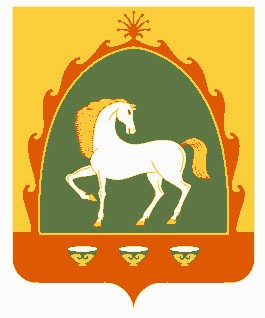 БАЙМА? РАЙОНЫМУНИЦИПАЛЬ РАЙОНЫНЫ*  МЕР»( АУЫЛ СОВЕТЫАУЫЛ БИЛ»М»№ЕСОВЕТЫ453660, Байма7 районы, Мер29 ауылы, А.Игебаев урамы, 1Тел. 8 (34751) 4-28-44РЕСПУБЛИКА БАШКОРТОСТАНСОВЕТСЕЛЬСКОГО ПОСЕЛЕНИЯ МЕРЯСОВСКИЙ СЕЛЬСОВЕТМУНИЦИПАЛЬНОГО РАЙОНАБАЙМАКСКИЙ РАЙОН453660, Баймакский  район, с.Мерясово, ул.А.Игибаева, 1Тел. 8 (34751 ) 4-28-44